ПАСПОРТдорожной безопасности образовательного учреждения (типовой)Муниципальное автономное общеобразовательное учреждение «Средняя общеобразовательная школа №134»2020г.Общие сведенияПриложение План –схемы ОУ:Район расположения ОУ, пути движения транспортных  средств и детей ( учеников,  обучающихся), организация дорожного движения в непосредственной близости  от образовательного учреждения; Пути движения транспортных средств к местам разгрузки/ погрузки и рекомендуемых безопасных путей передвижения детей  по территории образовательного учреждения.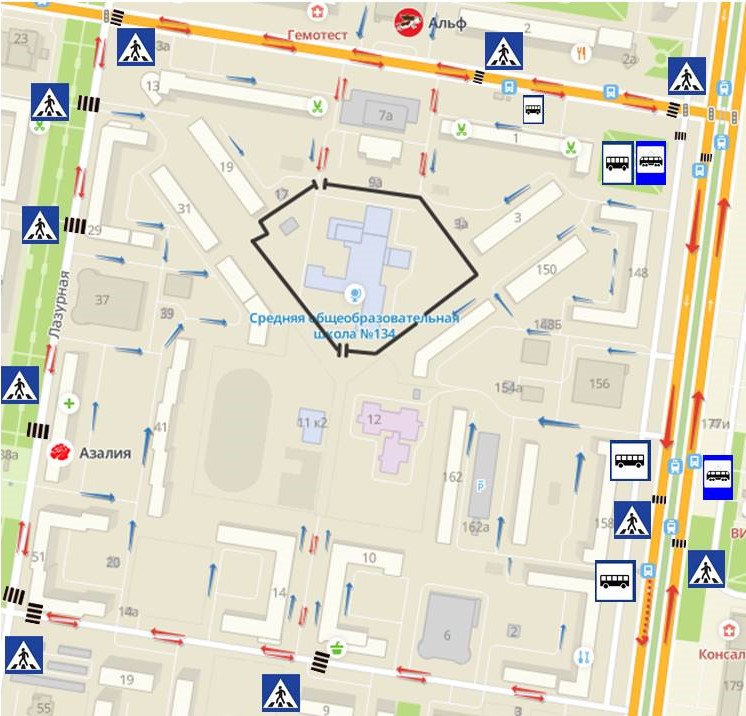 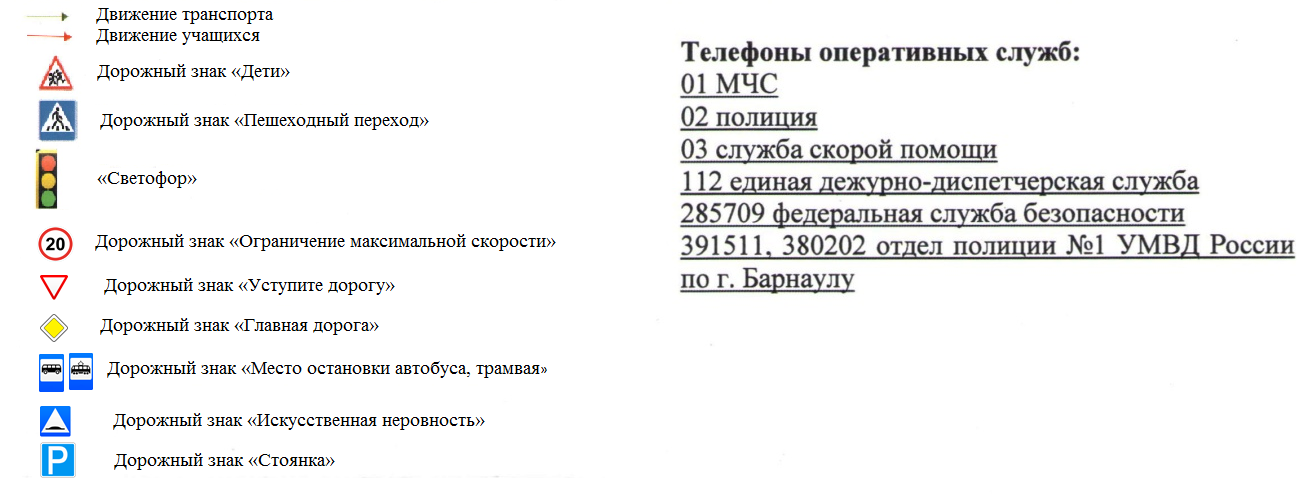 Обозначения:«Согласовано»Начальник ОГИБДД УМВД РФ России по г. Барнаулу ___________О.П. Каркошкин«___»__________2020г.«Утверждаю»Директор МАОУ «СОШ №134»__________А.М.Бухарметова«___»___________2020г.1Наименование ОУМуниципальное автономное общеобразовательное учреждение  «Средняя общеобразовательная школа № 134»2Тип ОУобщеобразовательное3Юридический адрес ОУ656006 Алтайский край  г. Барнаул, ул. Балтийская 11.4Фактический адрес ОУ656006 Алтайский край  г. Барнаул, ул. Балтийская 11.5Руководители ОУ5.1ДиректорБухарметова Алла МихайловнаТелефонр. т. 22-61-15с.т. +7 962 802 01 315.2Заместитель директора по УВР и ВРЛиханова Галина ДмитриевнаДугина Мария АнатольевнаТелефонР. т. 22-61-165.3Педагогические работники, ответственные  за профилактику ДТТАзаренко Лилия ГеннадьевнаТелефон22-61-166Ответственный  от Госавтоинспекцииинспектор  ОПБДД ОГИБДД УМВД России по г. Барнаулу Котельчук Анастасия Анатольевна
6.1телефон393-5567Руководитель  или ответственный работник дорожно-эксплуатационной организации, осуществляющий  содержание  УДСШеломенцев А. А.  председатель комитета по дорожному хозяйству, благоустройству, транспорту и связи7.1Телефон29-11-228Руководитель  или ответственный работник дорожно-эксплуатационной организации, осуществляющий  содержание  ТСОДДМУП «ДРСУ-4» Индустриального района г.Барнаула - начальник8.1телефон291-12210Количество учащихся в ОУ105011Наличие уголка по БДДИмеется, холл 1 этажа12Наличие кабинета по БДД	нет13Наличие учебного перекрестканет14Наличие автогородка ( площадки) по БДДимеется15Наличие отряда ЮИДОтряд   «Клаксон»15.1В нем детей15 учащихся16Организация подписки на тематические изданиянет17Наличие автобуса в ОУнет18Владелец автобусанет19Время занятий в ОУ:19.11-ая смена8.00-13.5519.2Внеклассные мероприятия15.00-20.0020Телефоны оперативных службТелефон доверия-128Телефон полиции-02ГИБДД г. БарнаулаАдрес: ул.10-я Западная, 5Телефоны:+7(3852)39-35-56«Согласовано»Начальник ОГИБДД УМВД РФ России по г. Барнаулу ___________О.П. Каркошкин«___»__________2020г.«Утверждаю»Директор МАОУ «СОШ №134»__________А.М.Бухарметова«___»___________2020г.- движение пешеходов- движение транспортного средства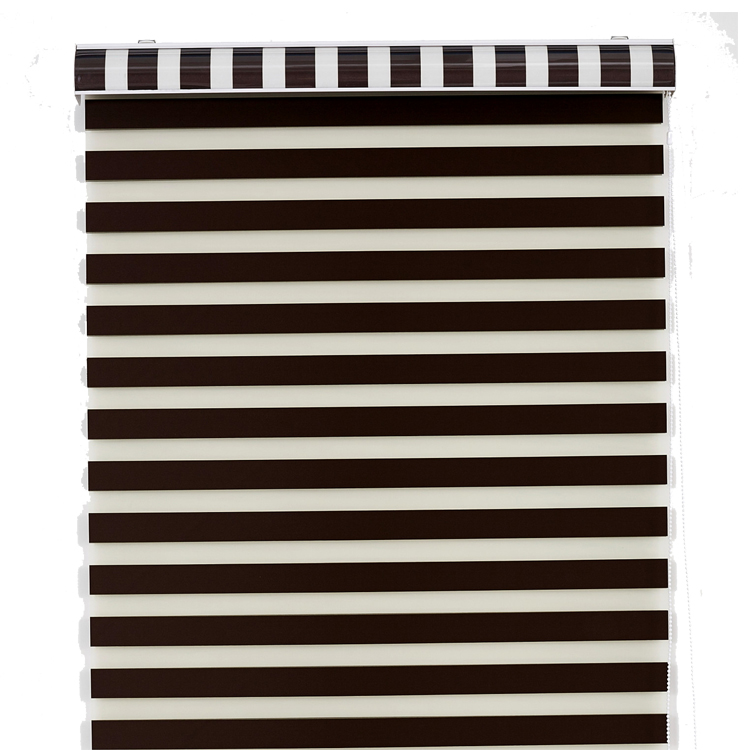 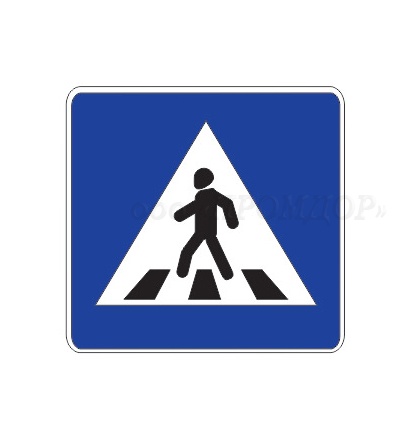 - пешеходный переход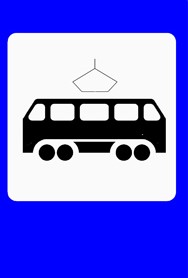 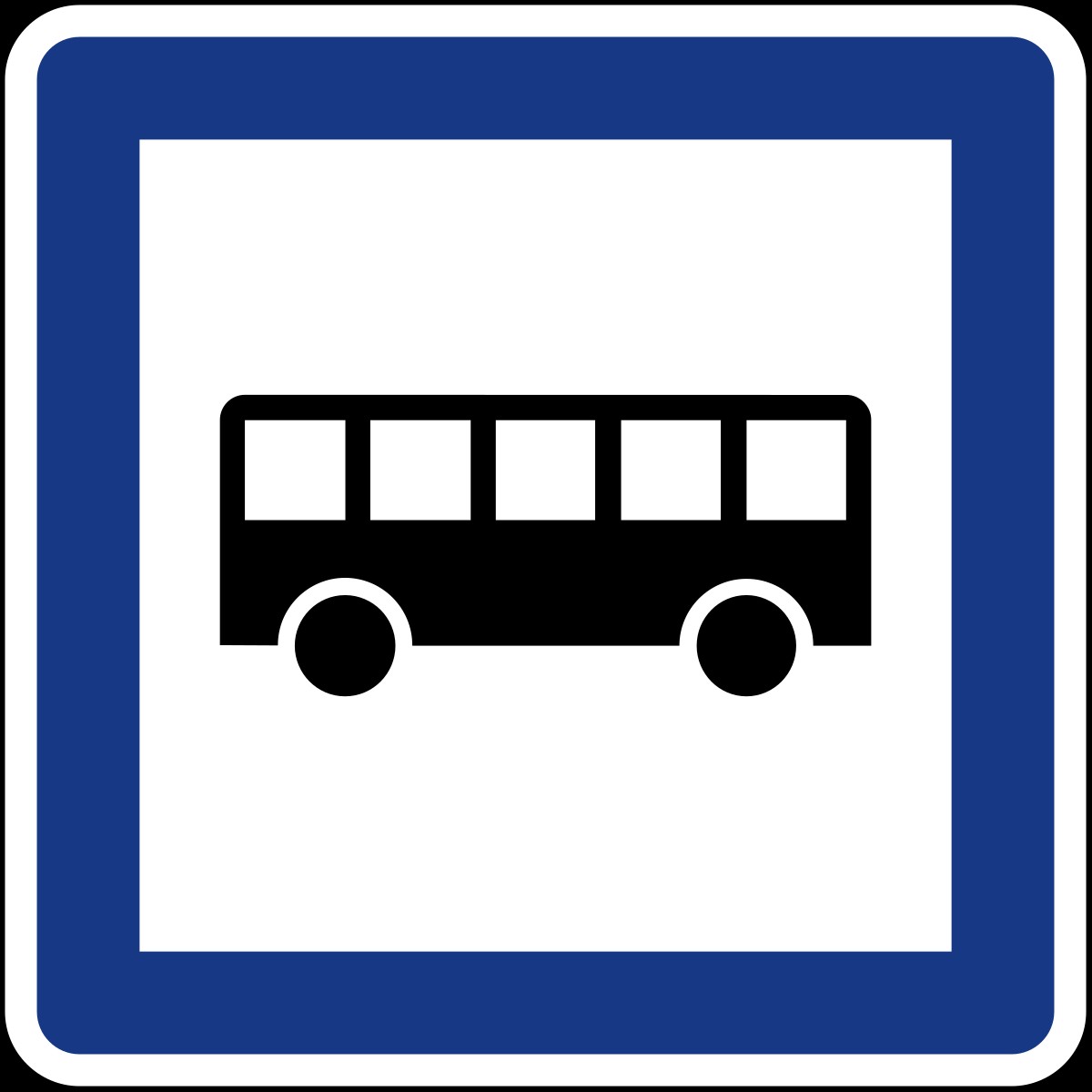 - автобусная, трамвайная остановки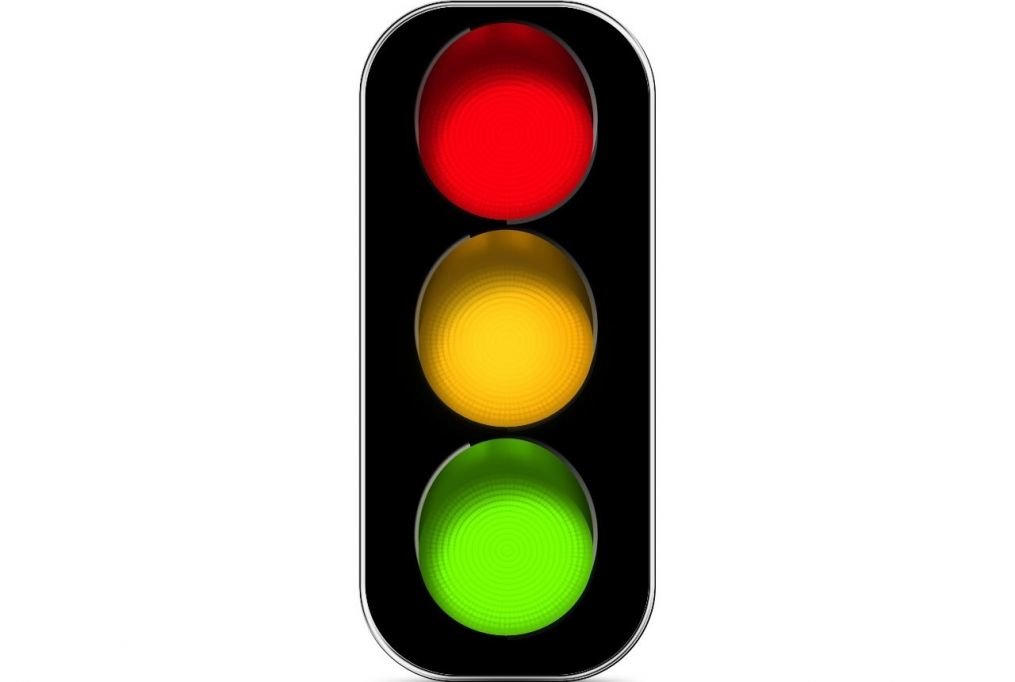 - светофор